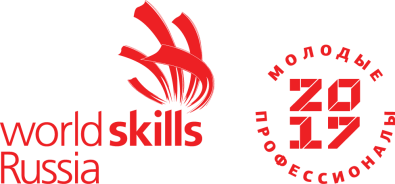 	ПЛАН РАБОТЫ КОМПЕТЕНЦИИ «КОНДИТЕРСКОЕ ДЕЛО» (СПМ)5 РЕГИОНАЛЬНОГО  ЧЕМПИОНАТА СТАВРОПОЛЬСКОГО КРАЯ«МОЛОДЫЕ ПРОФЕССИОНАЛЫ» ПО СТАНДАРТАМ  WorldSkills Russia   С 17.02- 21 02.  2019 г. ПЯТИГОРСКРасписание1ДатаСобытиеУчастники событияС-315.02.2019Проверка соответствия планов застройки и оснащения площадок согласованным ПЗ ( планом застройки)и ИЛ ( инфраструктурными листами).Подписание  актов приема площадок.Главный Эксперт, Организатор.С-216.02.2019Подготовка площадки. Размещение на конкурсных участках (в комнатах Экспертов и Тех. дирекции). Мебели ( в т.ч числе шкафов для одежды, шкафов для бумаги, подключение компьютеров, принтеров, проекторов. Снабжение офисными принадлежностями для работы Экспертов.Организатор2С-117.02.2019Прибытие экспертов, участников. Трансферы. Заселение.РКЦорганизатор3С-117.02.2019Общее собрание Экспертов по компетенции 32 « Кондитерское дело»Распределение ролей между экспертами. Обучение новых Экспертов. Внесение 30% изменений в КЗ ( и при необходимости в критерии оценки). Оформление измененных КЗ. Загрузка изменённых КЗ в СIS. Прохождение Экспертами инструктажа по ОТ и поведение при чрезвычайных ситуациях.Главный эксперт4С-117.02.2019Знакомство участников с обновленным конкурсным заданием. Прохождение участниками  инструктажа по ОТ и поведение при чрезвычайных ситуациях. Ознакомление с оборудованием. Подписание листов ознакомления с оборудованием.Главный эксперт5С118.02.2019Официальное открытие чемпионатаОрганизаторРКЦ6С118.02.2019Проведение конкурсной части. Начала работы конкурсантов на площадке в 9:00.Окончание  работы конкурсантов  на площадке  в 17:15.Эксперты7С 219.02.2019Проведение конкурсной части. Начала работы конкурсантов на площадке в 9:00.Окончание  работы конкурсантов  на площадке  в 16:15.Главный эксперт,Эксперты8С 320.02.2019Проведение конкурсной части. Начала работы конкурсантов на площадке в 9:00.Окончание  работы конкурсантов  на площадке  в 16:15. Завершение выполнения конкурсных заданий и внесение оценок в CIS. Блокировка  оценок. в 16-15Главный эксперт,Эксперты9 С 421.02.2019Отъезд Экспертов и участников. Церемония награждения и закрытие чемпионата в 18 час.Главный эксперт,Эксперты РКЦДень С-1 – День экспертов и участников День С-1 – День экспертов и участников День С-1 – День экспертов и участников День С-1 – День экспертов и участников День С-1 – День экспертов и участников Подготовка рабочего местаСоревновательный день – 6 часов ДействияВремя презентацииУборка, обсуждение Участник/ЭкспертДень 1                   18.02.2019День 1                   18.02.2019День 1                   18.02.2019День 1                   18.02.2019День 1                   18.02.20198:00 – 9:009:00 – 18:00Обед: 13:00 -14:00Открытие 14-00-15-00ПортфолиоЗадание C – Моделирование Задание F – Десерт на тарелке15:50-17:0017:00 - 17:15 Уборка  рабочего места. Осмотр бокса  для оценки.17:15 – 17:30 Обсуждение.  Участник/ЭкспертДень 2                  19.02.2019День 2                  19.02.2019День 2                  19.02.2019День 2                  19.02.2019День 2                  19.02.20198:00 – 9:009:00 – 18:00Обед: 13:00 -14:00Задание D – Кондитерские изделия и шоколад15:50-16:0016:00 - 16:15 Уборка  рабочего места. Осмотр бокса  для оценки.16:15 – 16:30 Обсуждение Участник/ЭкспертДень 3                  20.02.2019День 3                  20.02.2019День 3                  20.02.2019День 3                  20.02.2019День 3                  20.02.20198:00 – 9:009:00 – 18:00Обед: 13:00 -14:00Задание A – МиниатюрыЗадание B  - Фруктовое антреме 15:50-16:0016:00 - 16:15 Уборка  рабочего места. Осмотр бокса  для оценки.16:15 – 16:30 Обсуждение Участник/Эксперт Подведение итогов